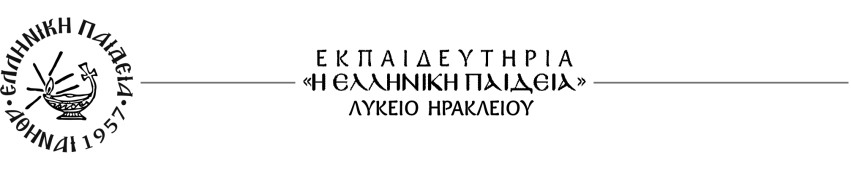 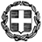 ΠΡΟΚΗΡΥΞΗ ΜΕΤΑΚΙΝΗΣΗΣ ΙΔΙΩΤΙΚΟΥ ΓΕΛ ΗΡΑΚΛΕΙΟΥ ΑΤΤΙΚΗΣ «Η ΕΛΛΗΝΙΚΗ ΠΑΙΔΕΙΑ» ΣΤΟ 2Ο ΔΙΕΘΝΕΣ ΜΑΘΗΤΙΚΟ ΣΥΝΕΔΡΙΟ ΤΗΣ ΕΛΕΜΑΣΥΝ ΣΤΗ ΦΛΩΡΕΝΤΙΑ (17/03 – 20/03/2022)                                                                                                               Η Διευθύντρια                                                                                                                   ΠΑΡΑΣΚΕΥΗ ΛΟΥΝΤΟΥ  ΠΕ02______________________________________________________________________________Σας υπενθυμίζουμε ότι: α) η προσφορά κατατίθεται κλειστή σε έντυπη μορφή (όχι με email ή fax) στο σχολείο και β) με κάθε προσφορά κατατίθεται από το ταξιδιωτικό γραφείο απαραιτήτως και Υπεύθυνη Δήλωση ότι διαθέτει βεβαίωση συνδρομής των νόμιμων προϋποθέσεων λειτουργίας τουριστικού γραφείου, η οποία βρίσκεται σε ισχύ.ΕΛΛΗΝΙΚΗ ΔΗΜΟΚΡΑΤΙΑΥΠΟΥΡΓΕΙΟ  ΠΑΙΔΕΙΑΣΚΑΙ ΘΡΗΣΚΕΥΜΑΤΩΝ- - - - -ΠΕΡΙΦΕΡΕΙΑΚΗ Δ/ΝΣΗ Π.Ε. ΚΑΙ Δ.Ε. ΑΤΤΙΚΗΣΔΙΕΥΘΥΝΣΗ ΔΕΥΤΕΡΟΒΑΘΜΙΑΣ ΕΚΠΑΙΔΕΥΣΗΣΒ΄ ΑΘΗΝΑΣΗμερομηνία: 25/11/2022Αρ. Πρωτοκόλλου: 2441ΣΧΟΛΕΙΟΙΔΙΩΤΙΚΟ ΓΕΛ ΗΡΑΚΛΕΙΟΥ ΑΤΤΙΚΗΣ «Η ΕΛΛΗΝΙΚΗ ΠΑΙΔΕΙΑ»2ΠΡΟΟΡΙΣΜΟΣ/ΟΙ-ΗΜΕΡΟΜΗΝΙΑ ΑΝΑΧΩΡΗΣΗΣ ΚΑΙ ΕΠΙΣΤΡΟΦΗΣΑΘΗΝΑ-ΦΛΩΡΕΝΤΙΑ-ΑΘΗΝΑ  Ημερομηνία αναχώρησης: 17/03/2022 Ημερομηνία επιστροφής: 20/03/20223ΠΡΟΒΛΕΠΟΜΕΝΟΣ ΑΡΙΘΜΟΣ ΣΥΜΜΕΤΕΧΟΝΤΩΝ(ΜΑΘΗΤΕΣ-ΚΑΘΗΓΗΤΕΣ)(20) μαθητές της Α΄ και Β΄ Λυκείου και (4) συνοδοί εκπαιδευτικοί4ΜΕΤΑΦΟΡΙΚΟ ΜΕΣΟ/Α-ΠΡΟΣΘΕΤΕΣ ΠΡΟΔΙΑΓΡΑΦΕΣΑ) Μεταφορικά μέσα:α) Αεροπλάνο: πρωινή πτήση απευθείας από Αθήνα-Μπολόνια 10:10 – 11:30 (τοπική ώρα Ιταλίας) (17/03/2022) και απογευματινή πτήση απευθείας από Μπολόνια - Αθήνα 12:15(τοπική ώρα Ιταλίας)- 15:20 (20/03/2020)β) Πολυτελές σύγχρονο κλιματιζόμενο τουριστικό λεωφορείο στην Φλωρεντία για τις μετακινήσεις: από το αεροδρόμιο στο Σαν Τζιμινιάνο και την Σιένα και μεταφορά στη Φλωρεντία στο ξενοδοχείο και από το ξενοδοχείο στο αεροδρόμιο καθώς και στους χώρους επίσκεψης, σύμφωνα με το πρόγραμμα της εκδρομής. γ) Το τουριστικό λεωφορείο να είναι στη διάθεσή μας σε δωδεκάωρη βάση. Να διαθέτει δελτίο καταλληλότητας και έμπειρο επαγγελματία οδηγό με όλα τα απαραίτητα από το νόμο έγγραφα. δ) Σε όλη τη διάρκεια της εκδρομής να υπάρχει ελληνόφωνος συνοδός-ξεναγός.Β) Πρόσθετες προδιαγραφές:α) 17/3/2022: Αναχώρηση απευθείας από Αθήνα στη Μπολόνια. Επίσκεψη στο Σαν Τζιμινιάνο και την Σιένα. Μεταφορά στο ξενοδοχείο στη Φλωρεντία.β) 18/3/2022: Ξενάγηση σε αξιοθέατα της Φλωρεντίας και μετάβαση στο αμφιθέατρο Auditorium al Duomo όπου θα λάβει χώρα το 2ο Διεθνές Μαθητικό Συνέδριο και θα γίνουν οι παρουσιάσεις των εργασιών των μαθητών του σχολείου μας. Επιστροφή και διανυκτέρευση στο ξενοδοχείο.γ) 19/03/2022:  Μεταφορά στο Ιερό Ναό Αγ. Ιακώβου στη Φλωρεντία για παρακολούθηση Θ. Λειτουργίας. Περιήγηση σε Μουσεία στη Φλωρεντία. Μεταφορά στο ξενοδοχείο για δείπνο και διανυκτέρευση. δ) 20/03/2022:  Πιθανή περιήγηση. Μεταφορά στο αεροδρόμιο της Μπολόνια για την πτήση επιστροφής μας στην Αθήνα.5ΚΑΤΗΓΟΡΙΑ ΚΑΤΑΛΥΜΑΤΟΣ-ΠΡΟΣΘΕΤΕΣ ΠΡΟΔΙΑΓΡΑΦΕΣ(ΜΟΝΟΚΛΙΝΑ/ΔΙΚΛΙΝΑ/ΤΡΙΚΛΙΝΑ-ΠΡΩΙΝΟ Ή ΗΜΙΔΙΑΤΡΟΦΗ) Ξενοδοχείο 4* στη Φλωρεντία με τρία πρωινά και τρία δείπνα (ημιδιατροφή).Δύο μονόκλινα και ένα δίκλινο δωμάτιο για τους συνοδούς και δίκλινα και τρίκλινα για τους μαθητές.Τα δωμάτια να είναι συγκεντρωμένα σε ένα κτήριο, στην ίδια πτέρυγα και, εάν είναι δυνατόν, να υπάρχει προσωπικό ασφαλείας.6ΛΟΙΠΕΣ ΥΠΗΡΕΣΙΕΣ (ΠΡΟΓΡΑΜΜΑ, ΠΑΡΑΚΟΛΟΥΘΗΣΗ ΕΚΔΗΛΩΣΕΩΝ, ΕΠΙΣΚΕΨΗ ΧΩΡΩΝ, ΓΕΥΜΑΤΑ κ.τ.λ.)α) 17/3/2022: Αναχώρηση απευθείας από Αθήνα στη Μπολόνια. Επίσκεψη στο Σαν Τζιμινιάνο και την Σιένα. Μεταφορά στο ξενοδοχείο στη Φλωρεντία.β) 18/3/2022: Ξενάγηση σε αξιοθέατα της Φλωρεντίας και μετάβαση στο αμφιθέατρο Auditorium al Duomo όπου θα λάβει χώρα το 2ο Διεθνές Μαθητικό Συνέδριο και θα γίνουν οι παρουσιάσεις των εργασιών των μαθητών του σχολείου μας. Επιστροφή και διανυκτέρευση στο ξενοδοχείο.γ) 19/03/2022:  Μεταφορά στο Ιερό Ναό Αγ. Ιακώβου στη Φλωρεντία για παρακολούθηση Θ. Λειτουργίας. Περιήγηση σε Μουσεία στη Φλωρεντία. Μεταφορά στο ξενοδοχείο για δείπνο και διανυκτέρευση. δ) 20/03/2022:  Πιθανή περιήγηση. Μεταφορά στο αεροδρόμιο της Μπολόνια για την πτήση επιστροφής μας στην Αθήνα.7ΥΠΟΧΡΕΩΤΙΚΗ ΑΣΦΑΛΙΣΗ ΕΥΘΥΝΗΣ ΔΙΟΡΓΑΝΩΤΗ(ΜΟΝΟ ΕΑΝ ΠΡΟΚΕΙΤΑΙ ΓΙΑ ΠΟΛΥΗΜΕΡΗ ΕΚΔΡΟΜΗ)Να επισυνάπτεται ασφάλιση αστικής επαγγελματικής ευθύνης Διοργανωτή  και πρόσθετη ασφάλιση κάλυψης εξόδων, σε περίπτωση ατυχήματος ή ασθενείας, με ταυτόχρονη κάλυψη των εξόδων μεταφοράς. Να επισυναφθεί ο σχετικός αναλυτικός πίνακας του συμβολαίου ομαδικής και ατομικής ασφάλισης όλων των μετακινούμενων μαθητών και εκπαιδευτικών.8ΠΡΟΣΘΕΤΗ ΠΡΟΑΙΡΕΤΙΚΗ ΑΣΦΑΛΙΣΗ ΚΑΛΥΨΗΣΕΞΟΔΩΝ ΣΕ ΠΕΡΙΠΤΩΣΗ ΑΤΥΧΗΜΑΤΟΣ  Ή ΑΣΘΕΝΕΙΑΣ Να διασφαλιστεί η πλήρης ιατροφαρμακευτική περίθαλψη μαθητών και καθηγητών και για Covid 19.9ΤΕΛΙΚΗ ΣΥΝΟΛΙΚΗ ΤΙΜΗ ΟΡΓΑΝΩΜΕΝΟΥ ΤΑΞΙΔΙΟΥ(ΣΥΜΠΕΡΙΛΑΜΒΑΝΟΜΕΝΟΥ  Φ.Π.Α.)ΝΑΙ10ΕΠΙΒΑΡΥΝΣΗ ΑΝΑ ΜΑΘΗΤΗ (ΣΥΜΠΕΡΙΛΑΜΒΑΝΟΜΕΝΟΥ Φ.Π.Α.)ΝΑΙ11ΚΑΤΑΛΗΚΤΙΚΗ ΗΜΕΡΟΜΗΝΙΑ ΚΑΙ ΩΡΑ ΥΠΟΒΟΛΗΣ ΠΡΟΣΦΟΡΑΣΠέμπτη 1/12/2022, ώρα: 12.00’12ΗΜΕΡΟΜΗΝΙΑ ΚΑΙ ΩΡΑ ΑΝΟΙΓΜΑΤΟΣ ΠΡΟΣΦΟΡΩΝΠαρασκευή, 2/12/2022, ώρα: 13.15’13ΡΗΤΡΑ ΑΘΕΤΗΣΗΣ ΟΡΩΝ ΣΥΜΒΑΣΗΣΣε περίπτωση αθέτησης όρου/ων σύμβασης, απαιτείται παρακράτηση του 20% του συμπεφωνημένου ποσού.ΡΗΤΡΑ ΑΘΕΤΗΣΗΣ ΟΡΩΝ ΣΥΜΒΑΣΗΣΣε περίπτωση αθέτησης όρου/ων σύμβασης, απαιτείται παρακράτηση του 20% του συμπεφωνημένου ποσού.14ΕΠΙΣΤΡΟΦΗ όλων των εισπραχθέντων χρημάτωνΣτην περίπτωση μη πραγματοποίησης της εκδρομής λόγω ανωτέρας βίας (π.χ. φυσικές καταστροφές κλπ)ΕΠΙΣΤΡΟΦΗ όλων των εισπραχθέντων χρημάτωνΣτην περίπτωση μη πραγματοποίησης της εκδρομής λόγω ανωτέρας βίας (π.χ. φυσικές καταστροφές κλπ)15ΚΑΤΑΒΟΛΗ ΤΟΥ ΠΟΣΟΥ ΣΥΜΜΕΤΟΧΗΣ: τμηματικά σε δόσειςΘα δοθούν ατομικές αποδείξεις πληρωμής ανά μαθητή που θα περιλαμβάνουν τη συνολική τιμή και την επιβάρυνση ανά μαθητή, συμπεριλαμβανομένου του Φ.Π.Α.ΚΑΤΑΒΟΛΗ ΤΟΥ ΠΟΣΟΥ ΣΥΜΜΕΤΟΧΗΣ: τμηματικά σε δόσειςΘα δοθούν ατομικές αποδείξεις πληρωμής ανά μαθητή που θα περιλαμβάνουν τη συνολική τιμή και την επιβάρυνση ανά μαθητή, συμπεριλαμβανομένου του Φ.Π.Α.16ΠΑΡΑΚΑΛΟΥΜΕ ΟΛΕΣ ΟΙ ΠΡΟΔΙΑΓΡΑΦΕΣ ΝΑ ΣΥΜΦΩΝΟΥΝ ΜΕ ΤΙΣ ΠΡΟΔΙΑΓΡΑΦΕΣ ΑΝΑΡΤΗΣΗΣΠΑΡΑΚΑΛΟΥΜΕ ΟΛΕΣ ΟΙ ΠΡΟΔΙΑΓΡΑΦΕΣ ΝΑ ΣΥΜΦΩΝΟΥΝ ΜΕ ΤΙΣ ΠΡΟΔΙΑΓΡΑΦΕΣ ΑΝΑΡΤΗΣΗΣ